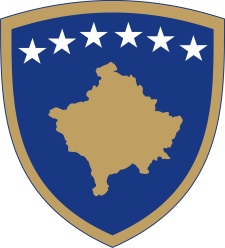 Republika e KosovësRepublika Kosova-Republic of KosovoQeveria - Vlada - Government                              Br. 01/74              Datum: 06.11.2018Na osnovu  člana  92 stav 4. i člana  93 stav  (4) Ustava Republike Kosovo, člana 4 Pravilnika br. 02/2011 o oblastima administrativnih odgovornosti Kancelarije Premijera i ministarstava, izmenjenog i dopunjenog  Pravilnikom br. 14/2017, Pravilnikom br. 15/2017 i Pravilnikom br. 16/2017, i Pravilnika br. 07/2018, kao i člana  19 Pravilnika o radu Vlade Republike Kosova  br. 09/2011, Vlada Republike Kosova je, na sednici održanoj 06.novembra 2018 godine, donela:O D L U K AUspostavljene su preventivne mere u vrednosti od  10% za uvezene proizvode poreklom iz Srbije i Bosne i Hercegovine.  Izuzetak iz stava 1. ove odluke čine svetske brendovi iz drugih zemalja koje se proizvde u Srbiji i Bosni i Hercegovini.   Obavezuje se Ministarstvo finansija, Carina Kosova, da sprovedu ovu odluku u skladu sa važećim zakonskim propisima.   Ova odluka stupa na snagu danom potpisivanja.Ramush HARADINAJ		___________________                                                                                  Premijer Republike Kosovo   Dostavlja se:zamenicima Premijera svim ministarstvima  (ministrima )generalnom sekretaru KPR-a  		Arhivi VladeRepublika e KosovësRepublika Kosova-Republic of KosovoQeveria - Vlada - Government                              Br. 02/74              Datum: 06.11.2018Na osnovu  člana  92 stav 4. i člana  93 stav  (4) Ustava Republike Kosovo, člana 4 Pravilnika br. 02/2011 o oblastima administrativnih odgovornosti Kancelarije Premijera i ministarstava, izmenjenog i dopunjenog  Pravilnikom br. 14/2017, Pravilnikom br. 15/2017 i Pravilnikom br. 16/2017, i Pravilnika br.07/2018, kao i člana  19 Pravilnika o radu Vlade Republike Kosova  br. 09/2011, Vlada Republike Kosova je, na sednici održanoj 06..novembra 2018 godine, donela:O D L U K AOdobren je Nacrt zakona o pridržavanju Kosova u Regionalnu školu za javnu upravu (ReSPA).  Nacrt zakona iz tačke 1 ove odluke se dostavlja Skupštini Kosova na razmatranje i usvajanje. Odluka stupa na snagu danom potpisivanja..Ramush HARADINAJ		___________________                                                                                  Premijer Republike Kosovo   Dostavlja se:zamenicima Premijera svim ministarstvima  (ministrima )generalnom sekretaru KPR-a  		Arhivi VladeRepublika e KosovësRepublika Kosova-Republic of KosovoQeveria - Vlada - Government                              Br. 03/74              Datum: 06.11.2018Na osnovu  člana  92 stav 4. i člana  93 stav  (4) Ustava Republike Kosovo, člana 7 stav 11. i Zakona br. 04/L-101 o pensionom fondu Kosova, izmenjen i dopunjen Zakon br. 04/L-115, sa zakonom br. 04/L-168 i Zakonom br. 05/L-116,, člana 4 Pravilnika br. 02/2011 o oblastima administrativnih odgovornosti Kancelarije Premijera i ministarstava, izmenjenog i dopunjenog  Pravilnikom br. 14/2017, Pravilnikom br. 15/2017 i Pravilnikom br. 16/2017, i Pravilnika br.07/2018, kao i člana  19 Pravilnika o radu Vlade Republike Kosova  br. 09/2011, Vlada Republike Kosova je, na sednici održanoj 06..novembra 2018 godine, donela:O D L U K AOdobreno je prikupljanje sredstava neizdvojenih u budžetu Republike Kosovo, navodi se u saopštenju Kosovskog Fonda penzione štednje, u skladu sa situacijom na kraju 2018.  Obavezuje Ministarstvo finansija za implementaciju ova odluka.  Odluka stupa na snagu danom potpisivanja.Ramush HARADINAJ		___________________                                                                                  Premijer Republike Kosovo   Dostavlja se:zamenicima Premijera svim ministarstvima  (ministrima )generalnom sekretaru KPR-a  		Arhivi VladeRepublika e KosovësRepublika Kosova-Republic of KosovoQeveria - Vlada - Government                              Br. 04/74              Datum: 06.11.2018Na osnovu  člana  92 stav 4. i člana  93 stav  (4) Ustava Republike Kosovo, člana 15 stav 3. Zakona o  Budžetu za 2018 godinu, člana 4 Pravilnika br. 02/2011 o oblastima administrativnih odgovornosti Kancelarije Premijera i ministarstava, izmenjenog i dopunjenog  Pravilnikom br. 14/2017, Pravilnikom br. 15/2017 i Pravilnikom br. 16/2017, i Pravilnika br.07/2018, kao i člana  19 Pravilnika o radu Vlade Republike Kosova  br. 09/2011, Vlada Republike Kosova je, na sednici održanoj 06..novembra 2018 godine, donela:O D L U K AOdobren je zahtev Ministra finansija za budžetske uštede, podele i transfere između kategorija rashoda budžetskih organizacija za 2018., prema tabeli u prilogu. Ministarstvo finansija je dužno da sprovede ovu odluku. Odluka stupa na snagu danom potpisivanja.Ramush HARADINAJ		___________________                                                                                  Premijer Republike Kosovo   Dostavlja se:zamenicima Premijera svim ministarstvima  (ministrima )generalnom sekretaru KPR-a  		Arhivi VladeRepublika e KosovësRepublika Kosova-Republic of KosovoQeveria - Vlada - Government                              Br. 05/74              Datum: 06.11.2018Na osnovu  člana  92 stav 4. i člana  93 stav  (4) Ustava Republike Kosovo, člana 15 stav 3. Zakona o  Budžetu za 2018 godinu, člana 4 Pravilnika br. 02/2011 o oblastima administrativnih odgovornosti Kancelarije Premijera i ministarstava, izmenjenog i dopunjenog  Pravilnikom br. 14/2017, Pravilnikom br. 15/2017 i Pravilnikom br. 16/2017, i Pravilnika br.07/2018, kao i člana  19 Pravilnika o radu Vlade Republike Kosova  br. 09/2011, Vlada Republike Kosova je, na sednici održanoj 06..novembra 2018 godine, donela:P R E L I M I N A R N A  O D L U K AOdobrava se eksproprijacija za javni interes nekretnina (bivših društvenih)  na osnovu zahteva opština Djakovica, koje su predmet izgradnje „ Okružnice u Djakovici „proširenje puta Djakovica  - Prizren, Katastrske zone: Zidi Sadik Agës I, Zidi Sadik Agës II i  Djakovica – van grada, opština Djakovica, prema tabelama prepisanim iz relevantne katastarske evidencije, njihovom položaju u okviru projekta javnog interesa, kao i njihovoj površini, koje tabele predstavljaju sastavni dio ove odluke.Obavezuje se Odeljenje za eksproprijaciju / MSPP, da u roku od 5 (pet) radnih dana, obavesti vlasnika i pretendenta na imovinu, koja će biti ekspropisana i u roku od 10 radnih dana nakon usvajanja iste, objavi u Službenom listu Kosova, i u novinama velikog tiraža na KosovuProtiv ove odluke, ili nekog njenog dela imaju pravo da podnesu žalbu u roku od trideset (30) kalendarskih dana pred nadležnim sudom, potražioc  i svako lice koje je vlasnik ili posednik interesa za nepokretnosti koje su predmet ove odluke.  Za sprovođenje ove odluke dužno je Odeljenje za eksproprijaciju (MSPP), Ministarstvo finansija i opština Podujevo.  Odluka stupa na snagu na dan njenog objavljivanja u Službenom listu Republike Kosovo iu novinama velikog tiraža  na Kosovu.Ramush HARADINAJ		___________________                                                                                  Premijer Republike Kosovo   Dostavlja se:zamenicima Premijera svim ministarstvima  (ministrima )generalnom sekretaru KPR-a  		Arhivi VladeRepublika e KosovësRepublika Kosova-Republic of KosovoQeveria - Vlada - Government                              Br. 06/74              Datum: 06.11.2018Na osnovu  člana  92 stav 4. i člana  93 stav  (4) Ustava Republike Kosovo, člana 15 stav 3. Zakona o  Budžetu za 2018 godinu, člana 4 Pravilnika br. 02/2011 o oblastima administrativnih odgovornosti Kancelarije Premijera i ministarstava, izmenjenog i dopunjenog  Pravilnikom br. 14/2017, Pravilnikom br. 15/2017 i Pravilnikom br. 16/2017, i Pravilnika br.07/2018, kao i člana  19 Pravilnika o radu Vlade Republike Kosova  br. 09/2011, razmatrajući zahtev MSPP, br. prot. 6302 od 31.10.2018, Vlada Republike Kosova je, na sednici održanoj 06..novembra 2018 godine, donela:O D L U K AOdobren je nacrt odluke o zabrani upotrebe uglja za ogrev u zgradama javnih institucija. Obavezuju se centralne i lokalne institucije na sprovođenje ove odluke. Odluka stupa na snagu danom potpisivanja.Ramush HARADINAJ		___________________                                                                                  Premijer Republike Kosovo   Dostavlja se:zamenicima Premijera svim ministarstvima  (ministrima )generalnom sekretaru KPR-a  		Arhivi VladeRepublika e KosovësRepublika Kosova-Republic of KosovoQeveria - Vlada - Government                              Br. 07/74              Datum: 06.11.2018Na osnovu  člana  92 stav 4. i člana  93 stav  (4) Ustava Republike Kosovo, člana 12 Zakona br. 04/L-144 o koriščenju i razmeni  opštinske imovina, člana 4 Pravilnika br. 02/2011 o oblastima administrativnih odgovornosti Kancelarije Premijera i ministarstava, izmenjenog i dopunjenog  Pravilnikom br. 14/2017, Pravilnikom br. 15/2017 i Pravilnikom br. 16/2017, i Pravilnika br.07/2018, kao i člana  19 Pravilnika o radu Vlade Republike Kosova  br. 09/2011, Vlada Republike Kosova je, na sednici održanoj 06..novembra 2018 godine, donela:O D L U K AOdobren je predlog Ministarstva za lokalnu samoupravu u pogledu zahteva opštine Severna mitrovica za povlačenje iz procesa privatizacije i povratak imovine, zato što opština severna Mitrovica ima veoma malo slobodne imovine., u vlasništvo opštine kako bi se realizovao javni interes u opštini.  Katastarske oblasti koje su predmet ove odluke su: su svi objekti, prostorije "Lux-a" kao i zemlja koja je u društvenom vlasništvu na teritoriji opštine Severna Mitrovica.Naknada Kosovske Agencije za privatizaciju u iznosu od dvadeset procenata (20%) od vrednosti imovine iz evaluacije, kvalifikovanim radnicima društvenog preduzeča, kao i potraživanja poverilaca iz postupku likvidacije do ukupnog iznosa procene,  izvršiće se u skladu sa relevantnim zakonima.  Imovina iz tačke 2. ove odluke, se ne može  koristiti za druge svrhe osim navedene destinacije.  Obavezuje se Ministarstvo za lokalnu samoupravu da razviju dalje procedure sa Kosovskom agencijom za privatizaciju, do konačne odluke o prenosu imovine.  Odluka stupa na snagu danom potpisivanja.Ramush HARADINAJ		___________________                                                                                  Premijer Republike Kosovo   Dostavlja se:zamenicima Premijera svim ministarstvima  (ministrima )generalnom sekretaru KPR-a  		Arhivi VladeRepublika e KosovësRepublika Kosova-Republic of KosovoQeveria - Vlada - Government                              Br. 08/74              Datum: 06.11.2018Na osnovu  člana  92 stav 4. i člana  93 stav  (4) Ustava Republike Kosovo, člana 12 Zakona br. 04/L-144 o koriščenju i razmeni  opštinske imovina, člana 4 Pravilnika br. 02/2011 o oblastima administrativnih odgovornosti Kancelarije Premijera i ministarstava, izmenjenog i dopunjenog  Pravilnikom br. 14/2017, Pravilnikom br. 15/2017 i Pravilnikom br. 16/2017, i Pravilnika br.07/2018, kao i člana  19 Pravilnika o radu Vlade Republike Kosova  br. 09/2011, Vlada Republike Kosova je, na sednici održanoj 06..novembra 2018 godine, donela:O D L U K AOdobren je predlog Ministarstva za lokalnu samoupravu u pogledu zahteva opštine Reni Lug za povlačenje iz procesa privatizacije i povratak imovine, u vlasništvo opštine kako bi se realizovao javni interes u opštini.  Katastarske oblasti koje su predmet ove odluke su: parcele sa br.. 763  površine od 83 715 m2; br. 764 sa površinom od 61518 m2; br. 762 sa površinom od 1720 m2; br. 182 sa površinom od 15777 m2; br. 1068/1 površine 141740 m2; br. 2230 sa površinom od 45877 m; br. 2831 sa površinom od 33726 m2; br. 2832 sa površinom od 18205 m2; br. 102 sa površinom od 17706 m2; br. 44 sa površinom od 1836 m2; br. 49 sa površinom od 5539 m2; br. 913 sa površinom od 4806 m2.Naknada Kosovske Agencije za privatizaciju u iznosu od dvadeset procenata (20%) od vrednosti imovine iz evaluacije, kvalifikovanim radnicima društvenog preduzeča, kao i potraživanja poverilaca iz postupku likvidacije do ukupnog iznosa procene,  izvršiće se u skladu sa relevantnim zakonima.  Imovina iz tačke 2. ove odluke, se ne može  koristiti za druge svrhe osim navedene destinacije.  Obavezuje se Ministarstvo za lokalnu samoupravu da razviju dalje procedure sa Kosovskom agencijom za privatizaciju, do konačne odluke o prenosu imovine.  Odluka stupa na snagu danom potpisivanja.Ramush HARADINAJ		___________________                                                                                  Premijer Republike Kosovo   Dostavlja se:zamenicima Premijera svim ministarstvima  (ministrima )generalnom sekretaru KPR-a  		Arhivi VladeRepublika e KosovësRepublika Kosova-Republic of KosovoQeveria - Vlada - Government                              Br. 10/74              Datum: 06.10.2018Na osnovu  člana  92 stav 4. i člana  93 stav  (4) Ustava Republike Kosovo,  člana 4 Pravilnika br. 02/2011 o oblastima administrativnih odgovornosti Kancelarije Premijera i ministarstava, izmenjenog i dopunjenog  Pravilnikom br. 14/2017, Pravilnikom br. 15/2017 i Pravilnikom br. 16/2017, i Pravilnika br.07/2018, kao i člana  19 Pravilnika o radu Vlade Republike Kosova  br. 09/2011, razmatrajući predlog Ministarstva za javnu upravu sa br. prot. 3569 od 05.11.2018, Vlada Republike Kosova je, na sednici održanoj 06.novembra 2018 godine, donela:O D L U K AGđa. Gentiana Islamaj je postavljena za generalnog direktora Generalne direkcije za akreditaciju Kosova u okviru Ministarstva trgovine i industrije.  Mandat kandidata iz tačke 1. ove odluke traje 3 (tri) godine.   Imenovana iz tačke 1. ove odluke obavlja sve dužnosti i odgovornosti navedene u zakonu.   Obavezuje se Ministarstvo trgovine i industrije za sprovođenje ove odluke.  Odluka stupa na snagu na dan potpisivanja.Ramush HARADINAJ		___________________                                                                                  Premijer Republike Kosovo   Dostavlja se:zamenicima Premijera svim ministarstvima  (ministrima )generalnom sekretaru KPR-a  		Arhivi VladeRepublika e KosovësRepublika Kosova-Republic of KosovoQeveria - Vlada - Government                              Br. 11/74              Datum: 06.10.2018Na osnovu  člana  92 stav 4. i člana  93 stav  (4) Ustava Republike Kosovo,  člana 4 Pravilnika br. 02/2011 o oblastima administrativnih odgovornosti Kancelarije Premijera i ministarstava, izmenjenog i dopunjenog  Pravilnikom br. 14/2017, Pravilnikom br. 15/2017 i Pravilnikom br. 16/2017, i Pravilnika br.07/2018, kao i člana  19 Pravilnika o radu Vlade Republike Kosova  br. 09/2011, razmatrajući predlog Ministarstva za javnu upravu sa br. prot. 3569 od 05.11.2018, Vlada Republike Kosova je, na sednici održanoj 06.novembra 2018 godine, donela:O D L U K AOdobren je Pravilnik za izmenu i doounu  Pravilnika br. 02/2011 za oblasti administrativne odgovornosti Kancelarije premijera i ministarstava, izmenjen i dopunjen Pravilnikom br 14/2017, Pravilnikom br. 15/2017, Pravilnikom br. 16/2017 i Pravilnikom br 07/2018.  Obavezuje se  Kancelarija Premijera i druge odgovorne institucije na sprovođenje Pravilnika iz tačke 1. ove odluke.  Odluka stupa na snagu na dan potpisivanja.Ramush HARADINAJ		___________________                                                                                  Premijer Republike Kosovo   Dostavlja se:zamenicima Premijera svim ministarstvima  (ministrima )generalnom sekretaru KPR-a  		Arhivi VladeRepublika e KosovësRepublika Kosova-Republic of KosovoQeveria - Vlada - Government                              Br. 09/74              Datum: 06.10.2018Na osnovu  člana  92 stav 4. i člana  93 stav  (4) Ustava Republike Kosovo, člana 12 Zakona br. 04/L-144 o koriščenju i razmeni  opštinske imovina, člana 4 Pravilnika br. 02/2011 o oblastima administrativnih odgovornosti Kancelarije Premijera i ministarstava, izmenjenog i dopunjenog  Pravilnikom br. 14/2017, Pravilnikom br. 15/2017 i Pravilnikom br. 16/2017, i Pravilnika br.07/2018, kao i člana  19 Pravilnika o radu Vlade Republike Kosova  br. 09/2011, Vlada Republike Kosova je, na sednici održanoj 06..novembra 2018 godine, donela:O D L U K AOdobren je predlog Ministarstva za lokalnu samoupravu u pogledu zahteva opštine Klokot  za povlačenje iz procesa privatizacije i povratak imovine, u vlasništvo opštine kako bi se realizovao javni interes u opštini.  Katastarske oblasti koje su predmet ove odluke su: parcela br. P-73701015-00679-0 površine  22270 m2; br. P-73701015-01089-0 površine 113213 m2; br. P-73701009-00796-2 površine oko 1550 m2; br. P-73701009-00800-0 površine 641 m2; br. P-73701009-01016-0 površine 8401 m2; br. P-73701009-01017-0 površine 2606 m2; br. 01017-0; br. 01016-0; br. P-73701009-00936-0 površine 3343 m2; br. P-73701009-00935-0 površine 1369 m2; br. P-73701030-01921-0 površine 2419 m2; br. P-73701030-01924-0 površine 15005 m2; br. P-73701030-01909-0 površine 980 m2; br. P-73701030-01908-0 sa površinom od 3499 m2.Naknada Kosovske Agencije za privatizaciju u iznosu od dvadeset procenata (20%) od vrednosti imovine iz evaluacije, kvalifikovanim radnicima društvenog preduzeča, kao i potraživanja poverilaca iz postupku likvidacije do ukupnog iznosa procene,  izvršiće se u skladu sa relevantnim zakonima.  Imovina iz tačke 2. ove odluke, se ne može  koristiti za druge svrhe osim navedene destinacije.  Obavezuje se Ministarstvo za lokalnu samoupravu da razviju dalje procedure sa Kosovskom agencijom za privatizaciju, do konačne odluke o prenosu imovine.  Odluka stupa na snagu danom potpisivanja.Ramush HARADINAJ		___________________                                                                                  Premijer Republike Kosovo   Dostavlja se:zamenicima Premijera svim ministarstvima  (ministrima )generalnom sekretaru KPR-a  		Arhivi Vlade